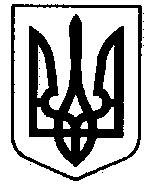 МІНІСТЕРСТВО ОСВІТИ І НАУКИ УКРАЇНИДЕРЖАВНА НАУКОВА УСТАНОВА«ІНСТИТУТ МОДЕРНІЗАЦІЇ ЗМІСТУ ОСВІТИ»вул. Митрополита Василя Липківського, 36, м. Київ, 03035, тел./факс: (044) 248-25-14Інститут модернізації змісту освіти запрошує представників загальноосвітніх навчальних закладів взяти участь у творчому конкурсі «Малюнок, вірш, лист до мами», оголошеному Міністерством освіти і науки України спільно з громадською організацією «Українсько-турецький культурний центр «Сяйво».Конкурс присвячується Дню матері та проводитиметься з 15 лютого по 15 квітня 2016 року серед учнів 5–11 класів загальноосвітніх навчальних закладів. Дедлайн подання конкурсних робіт – 15 квітня 2016 року.Мета конкурсу: привернути увагу громадськості до проблем української родини,  виявити й підтримати обдарованих дітей.Конкурсні роботи розглядатиме й оцінюватиме журі. Переможцям буде вручено спеціальні нагороди й подарунки.Урочисте нагородження переможців конкурсу відбудеться в Києві (про час  і місце буде повідомлено додатково).Умови підготовки конкурсної роботи:  1. Кожен учасник може надати лише одну конкурсну роботу.2. Конкурсні роботи (твори) надаються українською мовою.3. Формат тексту – А4, текст набирати шрифтом Times New Roman, розмір – 14, інтервал – ., поля: ліве – 3, праве – ., верхнє й нижнє – по .Текст конкурсної роботи повинен бути без граматичних і синтаксичних помилок, обсягом до 5000 знаків. 4. Учень-автор має викласти свої думки в логічній послідовності, просто, коротко, чітко, без зайвих іншомовних запозичень (англіцизмів, русизмів і т. п.), без абревіатур – без усього того, що може відволікати від розкриття теми й передачі ясності образу матері. 5. Конкурсні малюнки слід подавати у форматі А3.6. В кінці кожної роботи необхідно зазначити: ім’я й прізвище учня-автора, назву класу, школи, району, а також ім’я й прізвище учителя-наставника. 7. Конкурсні роботи слід надсилати в електронному форматі на адресу listdomami@gmail.comДодаткова інформація щодо умов конкурсу за посиланням http://goo.gl/n0PquPОніщенко 248-23-09Органи управління освітою і наукою обласних та Київської міської державних адміністрацій, заклади післядипломної педагогічної освітиПро проведення творчого конкурсу «Малюнок, вірш, лист до мами» з нагоди Дня матеріВ.о. директора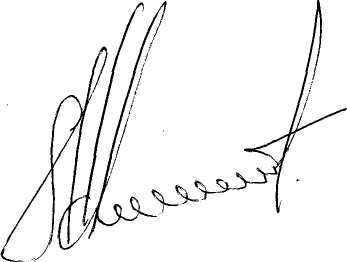 К.М. Левківський